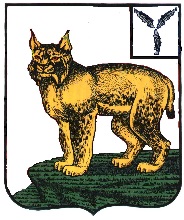 АДМИНИСТРАЦИЯТУРКОВСКОГО МУНИЦИПАЛЬНОГО РАЙОНАСАРАТОВСКОЙ ОБЛАСТИПОСТАНОВЛЕНИЕОт 08.09.2022 г.     № 649  Об утверждении муниципальной программы«Обеспечение безопасности жизнедеятельности населения на территории Турковского муниципального района» на 2022-2024 годыВ целях обеспечения безопасности жизнедеятельности населения, в соответствии с Федеральными законами от 12 февраля 1998 года № 28-ФЗ «О гражданской обороне», от 21 декабря 1994 года № 68-ФЗ «О защите населения и территорий от чрезвычайных ситуаций природного и техногенного характера», от 21 декабря 1994 года № 69-ФЗ «О пожарной безопасности», от 6 октября 2003 года № 131-ФЗ «Об общих принципах организации местного самоуправления в Российской Федерации», Уставом Турковского муниципального района администрация Турковского муниципального района  ПОСТАНОВЛЯЕТ: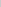 Утвердить муниципальную программу «Обеспечение безопасности жизнедеятельности населения на территории Турковского муниципального района» на 2022-2024 годы согласно приложению.2. Контроль за исполнением настоящего постановления возложить на первого заместителя главы администрации Турковского муниципального района Бережного В.С.Глава Турковскогомуниципального района	                              А.В. Никитин                                                                   Приложение к постановлению                                                                       администрации муниципального                                                                          района от	 08.09.2022 г.  № 649Муниципальная программа«Обеспечение безопасности жизнедеятельности населения на территории Турковского муниципального района» на 2022-2024 годы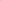 1. Паспорт муниципальной программы «Обеспечение безопасности жизнедеятельности населения на территории Турковского муниципального района» на 2022-2024 годы1 Общая характеристика сферы реализации муниципальной программыВажнейшими целями социально-экономического развития Турковского муниципального района являются повышение уровня и качества жизни населения, формирование благоприятной, здоровой и безопасной среды обитания, в том числе необходимой безопасности населения района.Проблемы обеспечения безопасности жизнедеятельности населения требуют комплексного межведомственного подхода к их решению. В связи с этим, необходимый уровень координации действий и концентрации ресурсов при их решении может быть достигнут только при использовании программно-целевых методов, а повышение уровня безопасности жизнедеятельности населения может быть обеспечено путём реализации следующих основных программных направлений:совершенствование нормативных правовых и организационных основ управления в области повышения защищённости населения от угроз чрезвычайных ситуаций природного и техногенного характера, а также в условиях гражданской обороны; постоянный контроль за источниками возникновения чрезвычайных ситуаций; развитие материально-технической оснащённости сил и средств ликвидации чрезвычайных ситуаций и пожаров; развитие и совершенствование системы подготовки руководящего состава специалистов, и населения района к действиям при возникновении чрезвычайных ситуаций и пожаров, в условиях гражданской обороны; соблюдение требований пожарной безопасности в организациях и учреждениях, особенно на объектах с длительным массовым пребыванием людей (объекты образования, здравоохранения, соцобеспечения и культуры).Чрезвычайным ситуациям природного и техногенного характера подвержена практически вся территория района. Основными источниками чрезвычайных ситуаций на территории района являются паводок, природные и техногенные пожары, несчастные случаи на водных объектах.Весенний паводковый период при определённых условиях может представлять серьёзную угрозу для населения района. Резкое повышение уровня воды в реках в весенний период может быть источником чрезвычайной ситуации муниципального характера.Четыре населенных пункта района расположены в лесной зоне. Природные пожары, кроме прямого ущерба окружающей среде, угрожают населённым пунктам.В настоящее время на территории района функционируют 1 объект, включённых в перечень потенциально опасных объектов, расположенных на территории Турковского муниципального района. Возникновение чрезвычайных ситуаций на данных объектах, помимо угрозы для населения района, может повлечь за собой серьёзные экономические потери.В летний период существует опасность несчастных случаев на водных объектах практически на всей территории Турковского муниципального района.Основной причиной возможного возникновения чрезвычайных ситуаций является то, что существующий уровень развития систем предупреждения и ликвидации чрезвычайных ситуаций и пожарной безопасности не в полной мере соответствует спектру угроз безопасности населения, существующих на территории района.2.Цели и задачи муниципальной программы, целевые показатели (индикаторы), описание ожидаемых конечных результатов, сроки и этапы реализации муниципальной программыОсновной целью муниципальной программы является повышение безопасности жизнедеятельности населения на территории Турковского муниципального района.     Для достижения указанной цели необходимо решить следующие задачи: организация работы по предупреждению и ликвидации чрезвычайных ситуаций в мирное и военное время на территории Турковского муниципального района; обеспечение безопасности людей на водных объектах. Степень достижения поставленной цели и решенных задач отражается в целевых показателях муниципальной программы и приведены в таблице:                                                        Сведенияо целевых показателях (индикаторах) муниципальной программы «Обеспечение безопасности жизнедеятельности населения на территории Турковского муниципального района на 2022-2024 годы» и их значениях        Конечными результатами муниципальной программы являются:снижение количества происшествий и чрезвычайных ситуаций, нарушивших жизнедеятельность населения; стабилизация обстановки с пожарами на территории Турковского муниципального района и уменьшение тяжести их последствий; снижение количества несчастных случаев на водных объектах Турковского муниципального района.    Муниципальная программа будет реализована в 2022-2024 году без разделения на этапы.Перечень основных мероприятий муниципальной программыПеречень основных мероприятий муниципальной программы указан в приложении к муниципальной программе.Финансовое обеспечение реализации муниципальной программыОбщий объем финансового обеспечения муниципальной программы на 2022-2024 годы составляет 25,0 тыс. руб. из средств бюджета Турковского муниципального района: в том числе  2022 год- 0 тыс. руб;               2023 год -15,0 тыс. руб;               2024 год-10,0 тыс. руб;0рганизация управления и контроль за ходом реализации муниципальной программыОрганизацию текущего управления и контроль за ходом реализации муниципальной программы осуществляет координатор программы - первый заместитель главы администрации Турковского муниципального района.Исполнитель муниципальной программы - консультант по делам гражданской обороны чрезвычайным ситуациям администрации Турковского муниципального района, под контролем координатора муниципальной программы осуществляет выполнение следующих функций:сбор и анализ информации о реализации мероприятий программы; организацию взаимодействия всех субъектов, участвующих в реализации муниципальной программы;            подготовку предложений о распределении средств бюджета, субсидий области, предусматриваемых на реализацию муниципальной программы; предоставление отчетов о ходе реализации муниципальной программы.Переченьосновных мероприятий муниципальной программы «Обеспечение безопасности жизнедеятельности населения на территории Турковского муниципального района» на 2022-2024 годыНаименование муниципальной программыНаименование муниципальной программыОбеспечение безопасности жизнедеятельности населения на территории Турковского муниципального района» на 2022-2024 годы (далее - муниципальная программа);Обеспечение безопасности жизнедеятельности населения на территории Турковского муниципального района» на 2022-2024 годы (далее - муниципальная программа);Ответственный исполнитель программыОтветственный исполнитель программыадминистрация Турковского муниципального районаадминистрация Турковского муниципального районаСоисполнители программыСоисполнители программыадминистрация Турковского муниципального районаадминистрация Турковского муниципального районаУчастники программыУчастники программыадминистрация Турковского муниципального районаадминистрация Турковского муниципального районаПодпрограммы программыПодпрограммы программыЦели программыЦели программыповышение безопасности жизнедеятельности населения на территории Турковского муниципального районаповышение безопасности жизнедеятельности населения на территории Турковского муниципального районаЗадачи программыЗадачи программыорганизация работы по предупреждению и ликвидации чрезвычайных ситуаций в мирное и военное время на территории Турковского муниципального района; обеспечение безопасности людей на водных объектахорганизация работы по предупреждению и ликвидации чрезвычайных ситуаций в мирное и военное время на территории Турковского муниципального района; обеспечение безопасности людей на водных объектахЦелевые индикаторы и показатели программыЦелевые индикаторы и показатели программыколичество закупленных противопожарных ранцев для тушения природных пожаров; количество закупленных для тушения пожаров воздуходувок; количество закупленных и распространенных памяток (листовок); количество закупленных автономных дымовых датчиков со встроенным звуковым извещателем; количество закупленных и установленных знаков «Купание запрещено» на водных объектахколичество закупленных противопожарных ранцев для тушения природных пожаров; количество закупленных для тушения пожаров воздуходувок; количество закупленных и распространенных памяток (листовок); количество закупленных автономных дымовых датчиков со встроенным звуковым извещателем; количество закупленных и установленных знаков «Купание запрещено» на водных объектахЭтапы и сроки реализации программыЭтапы и сроки реализации программы2022-2024 годы2022-2024 годыФинансовое обеспечение программыФинансовое обеспечение программывсего по муниципальной программе: 25,0 тыс. руб., в т.ч.: бюджет Турковского муниципального района:2022 год - 0 тыс. руб; 2023 год - 15,0 тыс. руб.; 2024 год - 10,0 тыс. руб.всего по муниципальной программе: 25,0 тыс. руб., в т.ч.: бюджет Турковского муниципального района:2022 год - 0 тыс. руб; 2023 год - 15,0 тыс. руб.; 2024 год - 10,0 тыс. руб.Ожидаемые конечныерезультатыОжидаемые конечныерезультатыснижение количества происшествий и чрезвычайных ситуаций, нарушивших жизнедеятельность населения снижение количества происшествий и чрезвычайных ситуаций, нарушивших жизнедеятельность населения Результаты реализации программыРезультаты реализации программыстабилизация обстановки с пожарами на территории Турковского муниципального района и уменьшение тяжести их последствий; снижение количества несчастных случаев на водных объектах Турковского муниципального района.стабилизация обстановки с пожарами на территории Турковского муниципального района и уменьшение тяжести их последствий; снижение количества несчастных случаев на водных объектах Турковского муниципального района.№ п/пНаименование целевого показателя (индикатора)Ед.изм.Значение показателяЗначение показателяЗначение показателя№ п/пНаименование целевого показателя (индикатора)Ед.изм.20222023 2024Цель: повышение безопасности жизнедеятельности населения на территории Турковского муниципального районаЦель: повышение безопасности жизнедеятельности населения на территории Турковского муниципального районаЦель: повышение безопасности жизнедеятельности населения на территории Турковского муниципального районаЦель: повышение безопасности жизнедеятельности населения на территории Турковского муниципального районаЦель: повышение безопасности жизнедеятельности населения на территории Турковского муниципального районаЗадача 1: организация работы по предупреждению и ликвидации чрезвычайных ситуаций в мирное и военное время на территории Турковского муниципального района, в том числе:Задача 1: организация работы по предупреждению и ликвидации чрезвычайных ситуаций в мирное и военное время на территории Турковского муниципального района, в том числе:Задача 1: организация работы по предупреждению и ликвидации чрезвычайных ситуаций в мирное и военное время на территории Турковского муниципального района, в том числе:Задача 1: организация работы по предупреждению и ликвидации чрезвычайных ситуаций в мирное и военное время на территории Турковского муниципального района, в том числе:Задача 1: организация работы по предупреждению и ликвидации чрезвычайных ситуаций в мирное и военное время на территории Турковского муниципального района, в том числе:Укрепление материально-технической базы для предупреждения и ликвидации чрезвычайных ситуацийУкрепление материально-технической базы для предупреждения и ликвидации чрезвычайных ситуацийУкрепление материально-технической базы для предупреждения и ликвидации чрезвычайных ситуацийУкрепление материально-технической базы для предупреждения и ликвидации чрезвычайных ситуацийУкрепление материально-технической базы для предупреждения и ликвидации чрезвычайных ситуаций1.Количество закупленных противопожарных ранцев для тушения природных пожаровшт.    12.Количество закупленных для тушения пожаров воздуходувокшт.1з.Количество закупленных автономных дымовых датчиков со встроенным звуковым извещателемшт.5Подготовка населения в области гражданской обороны, чрезвычайным ситуациям и пожарной безопасностиПодготовка населения в области гражданской обороны, чрезвычайным ситуациям и пожарной безопасностиПодготовка населения в области гражданской обороны, чрезвычайным ситуациям и пожарной безопасностиПодготовка населения в области гражданской обороны, чрезвычайным ситуациям и пожарной безопасностиПодготовка населения в области гражданской обороны, чрезвычайным ситуациям и пожарной безопасности4.Количество закупленных и распространенных памяток (листовок)шт.10002000Задача 2: обеспечение безопасности людей на водных объектахЗадача 2: обеспечение безопасности людей на водных объектахЗадача 2: обеспечение безопасности людей на водных объектахЗадача 2: обеспечение безопасности людей на водных объектахЗадача 2: обеспечение безопасности людей на водных объектахКоличество закупленных и установленных знаков «Купание запрещено» на водных объектахшт.24   24№п/пЦель, задачи, основные мероприятияСрок выполненияИсточники финансированияОбъемы финансирования, тыс. руб.Объемы финансирования, тыс. руб.Объемы финансирования, тыс. руб.Объемы финансирования, тыс. руб.Исполнители, перечень организаций, участвующих в реализации основных мероприятий№п/пЦель, задачи, основные мероприятияСрок выполненияИсточники финансированияВсего202220232024Исполнители, перечень организаций, участвующих в реализации основных мероприятийЦель: повышение безопасности населения территории Турковского муниципального района;Цель: повышение безопасности населения территории Турковского муниципального района;Цель: повышение безопасности населения территории Турковского муниципального района;Цель: повышение безопасности населения территории Турковского муниципального района;Цель: повышение безопасности населения территории Турковского муниципального района;Цель: повышение безопасности населения территории Турковского муниципального района;Цель: повышение безопасности населения территории Турковского муниципального района;Цель: повышение безопасности населения территории Турковского муниципального района;Цель: повышение безопасности населения территории Турковского муниципального района;Задача 1: организация работы по предупреждению и ликвидации чрезвычайных ситуаций в мирное и военное время на территории Турковского муниципального района;Задача 1: организация работы по предупреждению и ликвидации чрезвычайных ситуаций в мирное и военное время на территории Турковского муниципального района;Задача 1: организация работы по предупреждению и ликвидации чрезвычайных ситуаций в мирное и военное время на территории Турковского муниципального района;Задача 1: организация работы по предупреждению и ликвидации чрезвычайных ситуаций в мирное и военное время на территории Турковского муниципального района;Задача 1: организация работы по предупреждению и ликвидации чрезвычайных ситуаций в мирное и военное время на территории Турковского муниципального района;Задача 1: организация работы по предупреждению и ликвидации чрезвычайных ситуаций в мирное и военное время на территории Турковского муниципального района;Задача 1: организация работы по предупреждению и ликвидации чрезвычайных ситуаций в мирное и военное время на территории Турковского муниципального района;Задача 1: организация работы по предупреждению и ликвидации чрезвычайных ситуаций в мирное и военное время на территории Турковского муниципального района;Задача 1: организация работы по предупреждению и ликвидации чрезвычайных ситуаций в мирное и военное время на территории Турковского муниципального района;1.1.Обеспечение пожарной безопасности на территории Турковского муниципального района, в том числе приобретение ранцев для тушения природных пожаров, воздуходувок автономных дымовых датчиков со встроенным звуковым извещателем2022 годБюджет Турковского муниципального района----Администрация Турковского муниципального района1.2.Обеспечение пожарной безопасности на территории Турковского муниципального района, в том числе для тушения пожаров приобретения воздуходувки2023 годБюджет Турковского муниципального района10,0-10,0-Администрация Турковского муниципального района1.3.Подготовка населения в области гражданской обороны, чрезвычайным ситуациям и пожарной безопасности (охват населения с помощью изготовления и распространения памяток)ежегодноБюджет Турковского муниципального района----Администрация Турковского муниципального района1.4.Для контроля состояния помещений, предназначенный для обнаружения проникновения в помещения или нарушения пожарной обстановки2024 годБюджет Турковского муниципального района5,0--5,0Администрация Турковского муниципального района1.5.Организация проведения учений и тренировок с противопожарной службой2022-2024 годАдминистрация Турковского муниципального района1.6Корректировка действующих и разработка новых нормативно – правовых актов в области ликвидации последствий чрезвычайных ситуаций, пожарной безопасности и обеспечения безопасности на водных объектахежегодно----Администрация Турковского муниципального районаЗадача 2: обеспечение безопасности  людей на водных объектахЗадача 2: обеспечение безопасности  людей на водных объектахЗадача 2: обеспечение безопасности  людей на водных объектахЗадача 2: обеспечение безопасности  людей на водных объектахЗадача 2: обеспечение безопасности  людей на водных объектахЗадача 2: обеспечение безопасности  людей на водных объектахЗадача 2: обеспечение безопасности  людей на водных объектахЗадача 2: обеспечение безопасности  людей на водных объектахЗадача 2: обеспечение безопасности  людей на водных объектах2.1.Обеспечение безопасности населения на водных объектах (приобретение и установка знаков «Купание запрещено»)2022-2024 годБюджет Турковского муниципального района105,05,0Администрация Турковского муниципального районаИтого25,0   -15,010,0